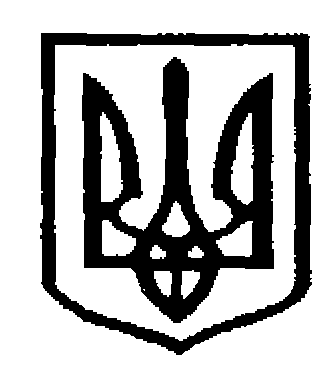 У К Р А Ї Н АЧернівецька міська радаУ П Р А В Л I Н Н Я   О С В I Т Ивул. Героїв Майдану, .Чернівці, 58029 тел./факс (0372) 53-30-87,  E-mail: osvitacv@gmail.com. Код ЄДРПОУ №02147345Відповідно до протокольного рішення позачергового засідання обласної комісії з питань техногенно-екологічної безпеки та надзвичайних ситуацій від 11.11.2021 № 23 «Про розвиток епідемічної ситуації на території Чернівецької області, зумовленої гострою респіраторною хворобою СОVID-19, спричиненої коронавірусом SARS-CoV-2», беручи до уваги лист Департаменту освіти і науки Чернівецької облдержадміністрації від 11.11.2021 № 01-33/3022, управління освіти Чернівецької міської ради рекомендує відновити організацію освітнього процесу за очною формою навчання у закладах загальної середньої освіти та позашкільної освіти (у тому числі мистецького, культурного та спортивного спрямування) усіх форм та типів власності                   з 15 листопада 2021 року.У разі прийняття рішення про продовження здійснення освітнього процесу з використанням технологій дистанційного навчання чи за іншою формою здобуття освіти, просимо надати інформацію                                                       до 12:00 12.11.2021 року, заповнивши таблицю за покликанням: http://surl.li/anfelНачальник управління освітиЧернівецької міської ради                                                           Ірина ТКАЧУКЛариса Попович, 53-23-6212.11.2021  № 01-31/2785Про організацію освітньогопроцесу з 15.11.2021 р.Керівникам закладів загальної середньої та позашкільної освіти